Nombre: _____________________________  Bloque: _____  Fecha: ______________________________Español 1 – Repaso de Examen de mitad del añoOverview. The following topics will be covered on the quiz/test:AR/-ER/-IR Verbs and the verbs ir, tener, estar, hacer, ser, gustarTelling time and frequency expressions and question wordsArticle, adjectives, verb and noun agreement.Possessive adjectives and comparisonsTalk about what things you and others like and don’t like, or like/don’t like to do. Describe yourself and othersTelling what classes you have, when you have classes, what you do in each class, what supplies you need, and describing your classes.Saying where things are or are positioned, how people feel, and places in school.Discussing foods and meals, family, ages and birthdaysCulture of México, Puerto Rico, Los Estados UnidosVocabulario.  Dibujos. Fill in the blank with the vocabulary word that matches each picture/action.Write the name of each object in Spanish.Write the name of each food in Spanish.How do you feel . . . (Use estoy + one of the adjectives below for each answer)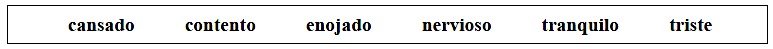 1. __________________________________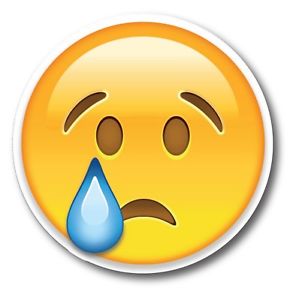 2. __________________________________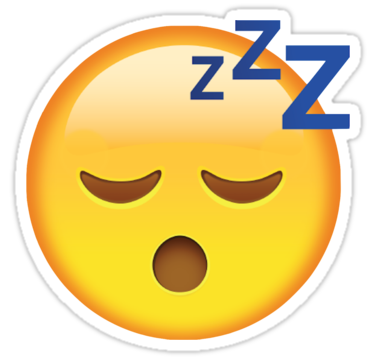 3. __________________________________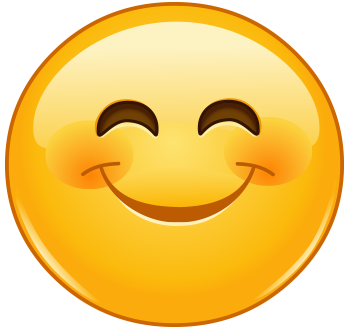 4. __________________________________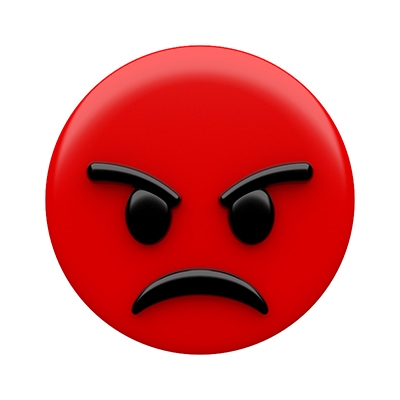 Answer the following questions personally – in complete sentences.1. ¿Cómo eres? ________________________________________________________________________2. ¿Cómo es tu amigo(a)? ________________________________________________________________3. ¿De dónde eres tú? ____________________________________________________________________4. ¿Cómo estás? ________________________________________________________________________5. ¿Qué te gusta hacer? __________________________________________________________________6. A tú amigo, ¿qué le gusta hacer? _________________________________________________________7. ¿Cómo son los estudiantes? _____________________________________________________________8. ¿Cuándo es tu cumpleaños? _____________________________________________________________9. ¿Qué haces los sábados y los domingos? ___________________________________________________10. ¿Qué haces durante la clase de español? ___________________________________________________11. ¿Qué clases tienes? _____________________________________________________________12. ¿Cuántos años tienes? _____________________________________________________________13. ¿Qué comes para el desayuno? ____________________________________________________________14. ¿Qué bebes para el almuerzo? _____________________________________________________________15. ¿Cuántos años tiene tu madre? ____________________________________________________________Answer with the correct family member.1. ¿Quién es el padre de tu madre? ________________________2. ¿Quién es la hija de tu padre? ________________________3. ¿Quién es la hija de tu tío? ________________________4. ¿Quién es la madre de tu padre? ________________________5. ¿Quiénes son los hijos de tu tía? ________________________Choose a word from the box to complete each sentence.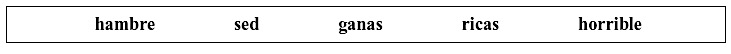 1. Cuando tengo ____________________, como una banana.2. Cuando tengo ____________________, me gusta beber leche.3. Tengo ____________________de comer una hamburguesa.4. Me gustan las uvas. Son muy ____________________.5. No me gusta el yogur. Es ____________________.Which adjective would you use to describe each person?1. Le gusta hacer la tarea.estudioso 		cómico 		guapo2. Le gusta dibujar.malo 			artístico 		cómico3. No es cómica.pelirroja 		seria 			perezosa4. Le gusta practicar deportes.viejo 			desorganizado 	atlético5. Le gusta trabajar.perezoso 		joven 			trabajador6. No le gusta limpiar (clean).desorganizada 		cómica 		bonita7. No es alto.		horrible		simpatico		bajo8. No es pelirroja.		perezosa		morena			interesanteGramática.  La horaA. ¿Qué hora es? Give the time indicated on the clock.1.   ___________________________________________________________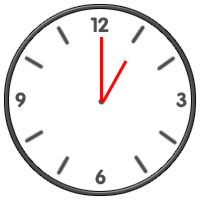 2. 4:05pm ____________________________________________________________3. ____________________________________________________________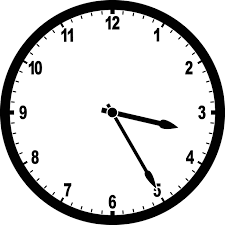 4.  ____________________________________________________________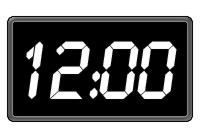 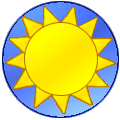 5. ____________________________________________________________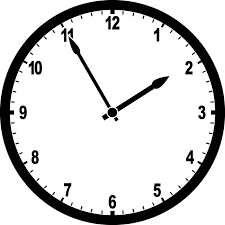 6. ____________________________________________________________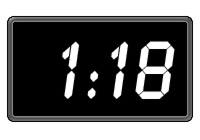 7. ____________________________________________________________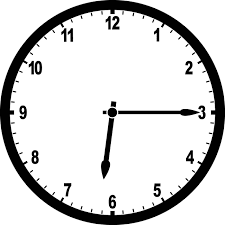 8. ____________________________________________________________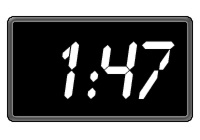 9. ____________________________________________________________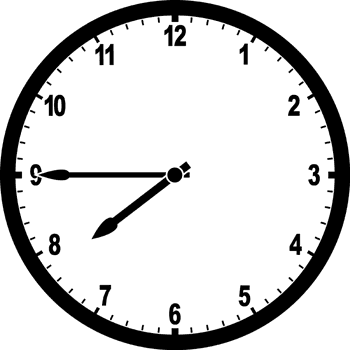 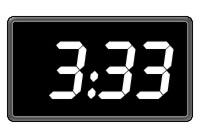 10.                  ____________________________________________________________The Verb TenerB. Complete each sentence with the correct form of tener.C. Translate the following sentences.1. I am 15 years old. ________________________________________________2. He is thirsty. ________________________________________________3. I feel like drawings. ________________________________________________4. We have to study. ________________________________________________5. They have two cousins. ________________________________________________-AR VerbsD. Complete each sentence with the correct form of the verb in parentheses.1. Nosotros ______________________ música rock. (escuchar)2. Anita y Felipe  ______________________ un rato con los amigos. (pasar)3. ¿ ______________________  tú buenas notas en matemáticas? (sacar)4. Nuria  ______________________ la guitarra. (tocar)5. Julia y Roberto  ______________________ mucho. (estudiar)6. Ustedes  ______________________ deportes los sábados. (practicar)7. Mis amigos  ______________________ en bicicleta todos los días. (montar)8. ¿ ______________________  ustedes un DVD todas las noches? (alquilar)9. Ellas  ______________________ mucha fruta. (comprar)10. ¿Dónde  ______________________ tú la televisión? (mirar)-ER & -IR VerbsE. Complete each sentence with the correct form of the verb in parentheses.1. Delia ________________________ en los Estados Unidos. (vivir)2. Karen y yo ________________________ paella. (comer)3. Ana ________________________ todos los días. (correr)4. Ellas ________________________ mucha leche. (beber)5. Tú ________________________ un libro. (leer)6. Emiliana ________________________ el desayuno. (compartir)7. Rodrigo ________________________ inglés. (aprender)8. Nosotros ________________________ frutas. (comer)9. Ellos ________________________ comida en la cafetería. (vender)10. Yo ________________________ en los Estados Unidos. (vivir)The Verb SerF. Who are these people? Complete each sentence with the correct form of ser.The Verb EstarG. Complete the sentences to describe where these people are. Use the correct form of estar + a location.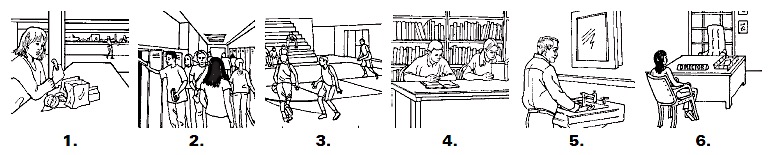 1. Marta _____________________________________________________________.2. Los estudiantes _____________________________________________________________.3. Sofía y yo _____________________________________________________________.4. Rogelio y Mateo _____________________________________________________________.5. Usted _____________________________________________________________.6. Ella _____________________________________________________________.The Verb IrH. Where are they going? Make sentences using the correct form of ir + a.1. mis amigos y yo / biblioteca ________________________________________________2. yo / gimnasio ________________________________________________3. mi hermana / cafetería ________________________________________________4. ustedes / escuela ________________________________________________5. Ana / ofi cina del director ________________________________________________6. tú / clase de arte ________________________________________________The Verb GustarI. Choose one of the phrases to complete the sentences in Spanish.1. She likes to watch television. ____________________ mirar la televisión.2. We like to run. ____________________ correr.3. You like to rest. ____________________ descansar.4. I like to do homework. ____________________ hacer la tarea.5. They like to play soccer. ____________________ jugar al fútbol.6. He likes to drink water. ____________________ beber agua.J. Complete each sentence with the correct form of gustar, include the pronoun.1. A mí _________    _________________ la comida.2. A ellos _________    _________________  los huevos.3. A ti _________    _________________  el café.4. A nosotros _________    _________________  el desayuno.5. A Sofía y Silvia  _________    _________________  las uvas.6. A mi professor _________    _________________  el café.7. A mi _________    _________________  las manzanas.8. A ti _________    _________________ el pan.9. A Matilda y yo _________    _________________  las hamburguesas.10. A los estudiantes _________    _________________  la sopa.Possessive AdjectivesK. Fill in the correct possessive adjectives.ComparisonsL. Choose the sentence that describes each picture.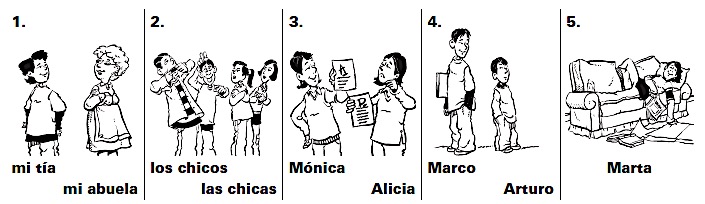  La Lectura. A. Read the script for this episode from a call-in radio show giving advice. Then answer the questions.Esperanza: Hola, Diana, ¿qué problema tienes?Diana: Bueno, yo soy más estudiosa que mi hermano. A él y a sus amigos les gusta tocar la guitarra toda la tarde. A mí me gusta escuchar música tanto como estudiar, pero yo tengo que estudiar mucho. Tengo muchos exámenes en la clase de ciencias.Esperanza: Hmmm... ¿Óscar es mayor o menor que tú?Diana: Es menor que yo. Yo tengo catorce años y él tiene diez.Esperanza: ¡Ah! Diana, tienes que aprender a vivir con tu hermano.Diana: Pero, ¿qué necesito hacer?Esperanza: Necesitas hablar con Óscar. Tú estudias de las tres a las cinco de la tarde. Tu hermano y sus amigos tocan la guitarra de las cinco a las siete, y tú escuchas.Diana: Está bien. ¡Gracias!1. ¿Cómo es Diana? __________________________________________________2. ¿Qué problema tiene? __________________________________________________3. ¿Por qué tiene que estudiar Diana? __________________________________________________4. ¿Qué le gusta hacer a Diana? ¿Y a Óscar? __________________________________________________5. ¿Óscar es mayor o menor que Diana?  __________________________________________________6. ¿Cuántos años tienen? _________________________________________________________7. ¿Qué va a hacer Diana? __________________________________________________B. Nora is a school athlete who likes nutritious foods. She wrote this letter to the school newspaper about what she eats.Hola. Me llamo Nora. Ahora, contesto la pregunta de muchos chicos: ¿Qué comes
tú? A mí me gusta la comida nutritiva. Es buena y rica. Nunca bebo café y nunca
bebo refrescos porque no son buenos. Me gustan más la leche, el yogur y los jugos
de frutas. Siempre como frutas, huevos, sopa y otras comidas nutritivas. No me
gustan las papas fritas y no me gusta la pizza. Sí, son ricas, pero no son nutritivas.
-Nora Ayala1.La pregunta de los chicos es: ¿_____________________________________? 2.La comida nutritiva también _____________________________________. 3.A Nora no le gusta beber _____________________________________.4.A Nora no le gusta comer _____________________________________.5.Las papas fritas y la pizza son ricas pero no son _____________________________________.CulturaA. Fill in the correct answer to each question.1. In Mexican schools, usually _________ change class rooms.a. students 		b. teachers		 c. family members2. The capital of Mexico is __________.		a. San José		b. La Ciudad de México		c. San Juan3. Chichén Itzá is an ancient ________________ city with buildings for sports, government and temples.		a. Mayan		b. Aztec		c. Spanish4. La Piedra del ___________ is an Aztec calendar.		a. Sol			b. UNAM		c. Itzá5. Frida Kahlo was a Mexican artist; she painted many _________.a. self-portraits 		b. murals 		c. landscapes6. The street in Miami renowned for its Cuban restaurants, cafés, and shops is called _______________
a. Calle Siete			b. Calle Ocho			c. Calle Nueve7. Cascarones are painted _______________ filled with confetti. a. houses		b. buildings  	  	c. eggs8. Little Havana is a Cuban American neighborhood in _________________.		a. Miami		b. México		c. Puerto Rico9. ___________________is celebrated from Sept. 15th - Oct. 15th.	a. Mexican Independence Day	b. Battle of the Alamo 	c. Hispanic Heritage Month10. San Juan is the capital of _________________.	a. Puerto Rico		b. Costa Rica		c. México11. ______________ is the tiny tree frog, a symbol of Puerto Rico, which is named for its distinctive sound.		a. El cascarón			b. El coquí		c. La cascada12. Tostones are ______________ and are a common side dish in Puerto Rico.a. fried plantains		b. chicken with rice		c. skewers of chicken13. Viejo San Juan (Old San Juan) is a colonial quarter/neighborhood in the capital of Puerto Rico with narrow streets and _________________.		a. rainforests			b. a statue of Colombus  	c. brightly-colored houses14. ______________ is a tropical rainforest in Puerto Rico and the only one in the U.S. Forest Service system.a. La Cascada de Coco  	b. Chichén Itzá		c. El Yunque15. Puerto Rico is a _________________ of the United States.		a. commonwealth		b. state				independent country La EscrituraA. You are writing to a pen-pal about yourself and your friends.Introduce yourself and describe yourself.How old are you? When is your birthday?Who are your friends? What do they look like? What are their personality traits?What do you like to do? What food do you like? What do you not like to do?Say what classes you have and what time each class is at.Describe each class and say what activities you do (take notes, answer questions, get good grades, etc.)Say what school supplies you need and see in each class.How do you feel in school? Are you sad? happy? nervous? angry?Where do you eat lunch? Are you hungry/thirsty at lunch? What do you eat and drink?Who are the members of your family? How are they related to each other?Compare two family members and compare two of your classes.____________________________________________________________________________________________________________________________________________________________________________________________________________________________________________________________________________________________________________________________________________________________________________________________________________________________________________________________________________________________________________________________________________________________________________________________________________________________________________________________________________________________________________________________________________________________________________________________________________________________________________________________________________________________________________________________________________________________________________________________________________________________________________________________________________________ ___________________________________________________________________________________________________________________________________________________________________________________________________________________________________________________________________________________________________________________________________________________________________________________________________________________________________________________ ______________________________________________________________________________________________________________________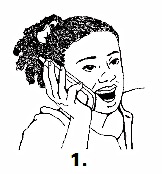 ________________________________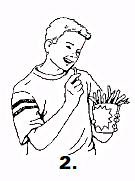 ______________________________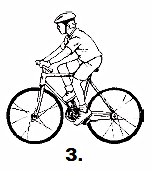 ________________________________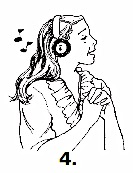 ______________________________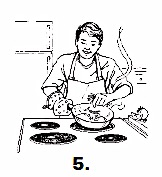 ______________________________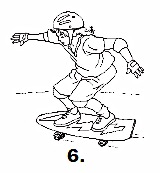 7. _______________________________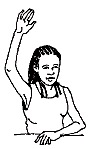 8. ____________________________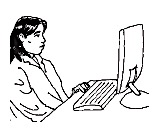 9. ____________________________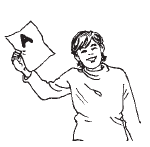 10. ______________________________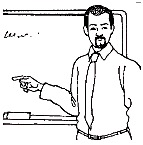 11. ______________________________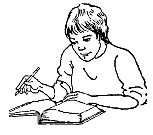 12. __________________________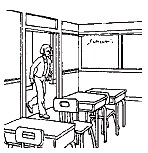 1. ________________________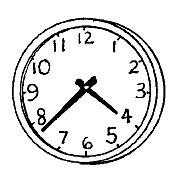 2. ________________________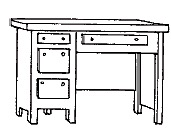 3. ________________________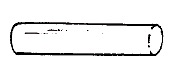 4. ________________________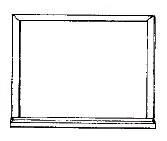 5. ________________________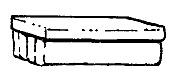 6. ________________________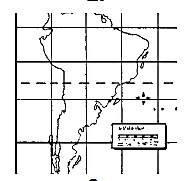 7. ________________________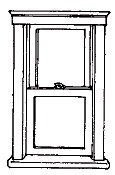 8. ________________________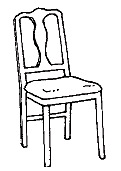 1. __________________________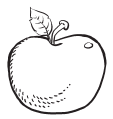 2. ________________________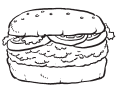 3. ________________________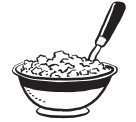 4. _________________________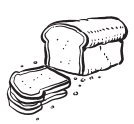 5. ________________________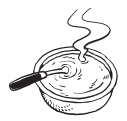 6. ________________________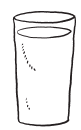 1. Tú _____________________ una clase de español.2. El señor Smith _____________________ un libro.3. Marisol ____________________una computadora.4. Ellos _____________________ que estudiar.5. Mis amigas y yo ___________________ unas guitarras.6. Los estudiantes _____________________ mucha tarea.7. Ustedes _______________________muchos amigos.8. Ud. _________________________ hambre.1. Tú ________________ Felipe. 2. Nosotros ________________ amigos. 3. Ellos ________________ maestros. 4. Él ________________ Luis. 5. Ellas ________________ Luisa y Elena. 6. Yo ________________ amiga de Ernesto.7. Ella ________________ la maestra de español.8. Tú ________________ estudiante. 9. Miguel ________________ mi amigo.10. Juan y Paco ________________ estudiantes.Les gusta         Me gusta            Le gusta           Nos gusta          Te gusta1. _______________ libro (his)2. _______________ padre (our)3. _______________ abuelos (their)4. _______________ primas (your, familiar sing.) 5. _______________ familia (your, familiar sing.)6. _______________ primos (our)7. _______________ gatos (my)1. a. Mi tía es mayor que mi abuela.b. Mi tía es menor que mi abuela.2. a. Las chicas son menos serias que los chicos.b. Las chicas son más serias que los chicos.3. a. Mónica es más estudiosa que Alicia.b. Alicia es tan estudiosa como Mónica.4. a. Marco es más alto que Arturo.b. Arturo es tan alto como Marco.5. a. A Marta le gusta descansar más que correr.b. A Marta le gusta descansar menos que correr.